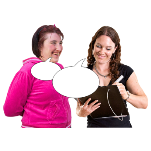 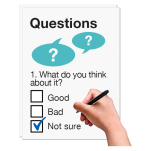 Disability Action Plan 2022 to 2025Survey Form Question 1 - Are you?Question 2 – Are you filling in this form as?If you are filling in the form for an organisation, what is the name of your organisation?Question 3 – Are you?Question 4 – What county do you live in?Do you live in?Question 5 – Tick the box to show the services you get.Other:  Please write here       Question 6 – Tick the box to show the therapy services you need.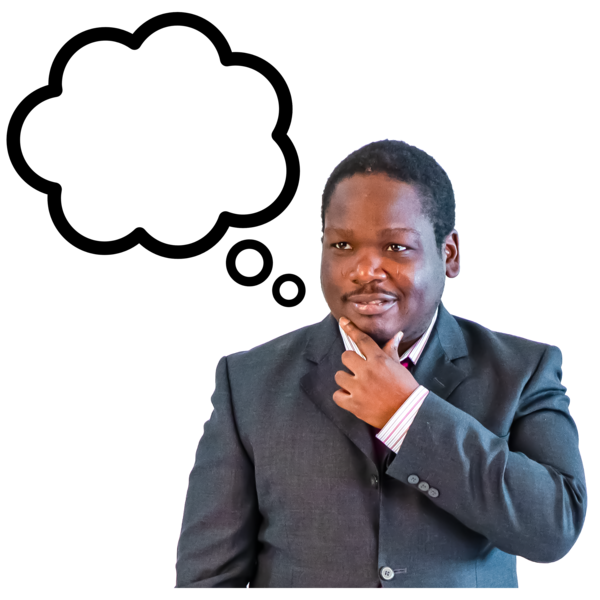 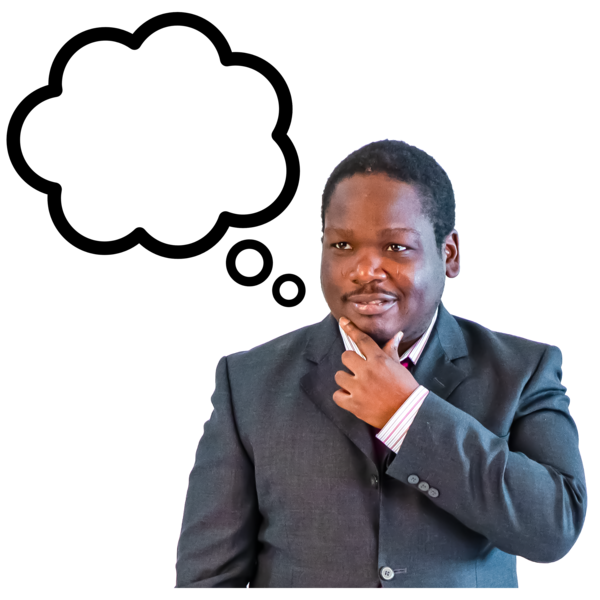 Question 8 – Tell us how you think services are working at the moment. Are they good quality?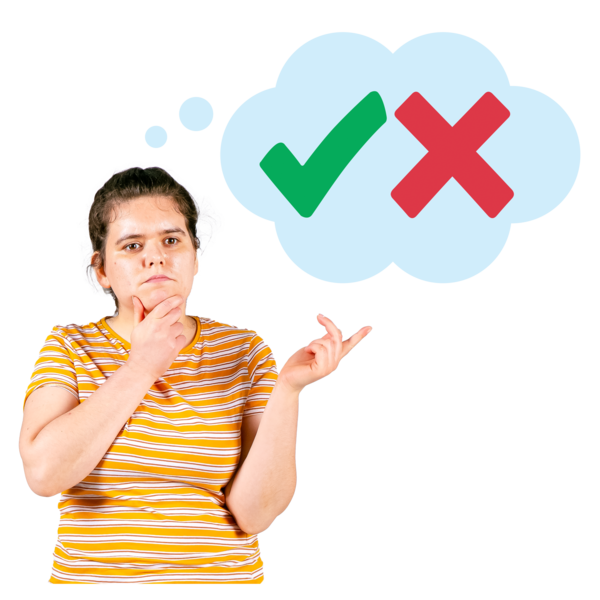 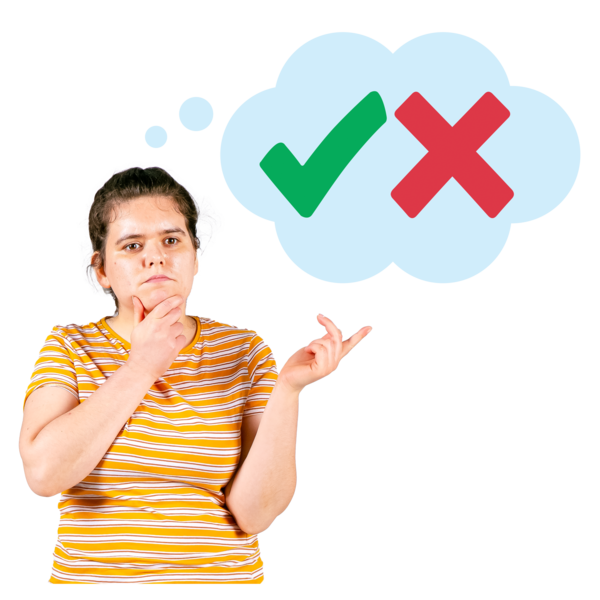 Question 9 – What is the most important?Tick the box to say what you think is the most important for the next four years.Question 10 – Tick the top three Disability Services that you think the Government should give extra money to. Other:  Please write here       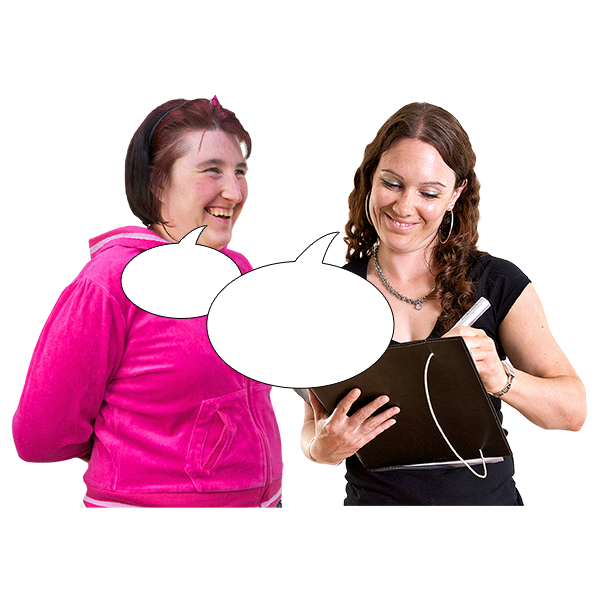 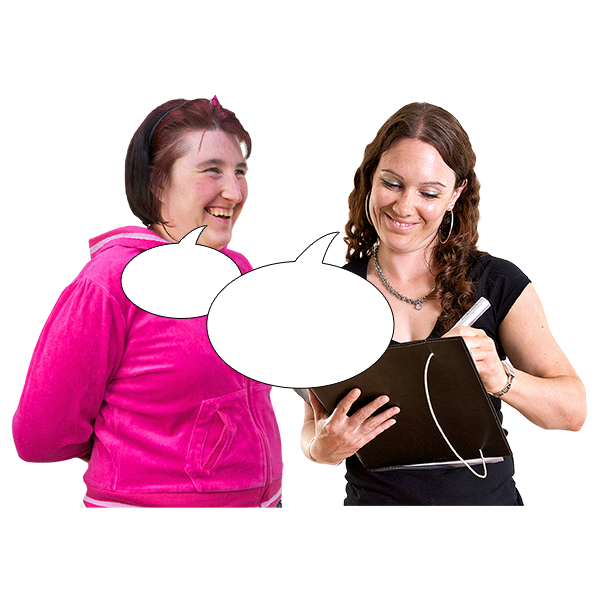 Thank you for sharing your views and ideas.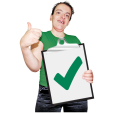 Yes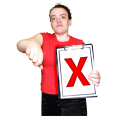 No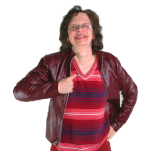 A person that uses or needs disability services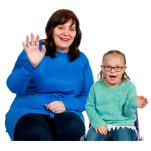 The family member of a child or adult who uses or needs disability services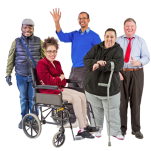 A member of a disability organisation or group YesNo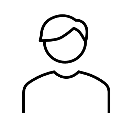 An individualI am giving my own views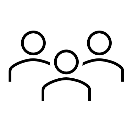 For an organisationI am giving the views of the organisation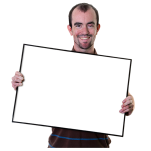 YesNo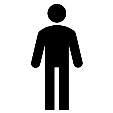 A man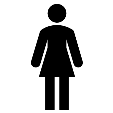 A woman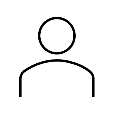 Other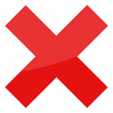 I would prefer not to say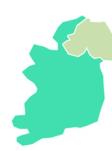 YesYes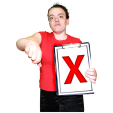 No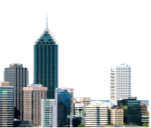 A city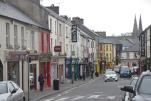 A town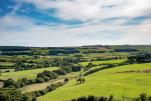 The countryside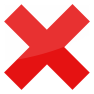 I don’t need this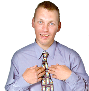 I need but don’t have this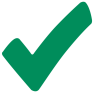 I have this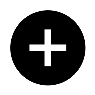 I have this but I need more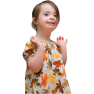 Early services for young children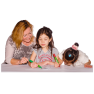 Therapy services for children 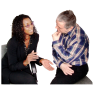 Therapy services for adults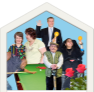 Day services 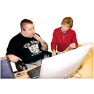 Rehab Training  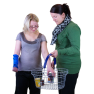 A Personal Assistant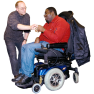 Home support or home help 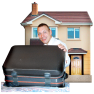 Respite and short breaks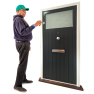 Supported housing or residential place 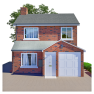 A move to a house in the community 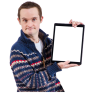 Assistive technology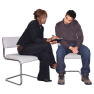 Support from organisation that helps people with a disabilityI don’t need thisI need but don’t have thisI have this but I need a bit more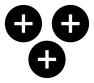 I have this but I need a lot more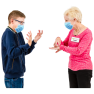 Speech and Language Therapy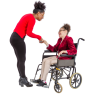 Occupational Therapy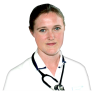 Physiotherapy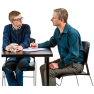 Psychology Social Work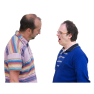 Behaviour Support WorkerI don’t need thisI need but don’t have thisI have this but I need a bit moreI have this but I need a lot more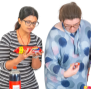 Dietician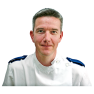 NurseOther therapy supportPlease say which: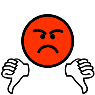 Bad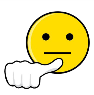 Okay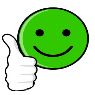 Good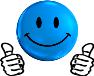 ExcellentEarly services for young childrenTherapy services for children Therapy services for adultsDay services Rehab Training  A Personal AssistantHome support or home help Respite and short breaksSupported housing or residential place A move to a house in the community Assistive technologySupport from organisation that helps people with a disabilityDisagree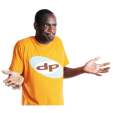 Neither agree nor disagreeAgree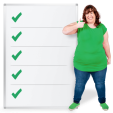 The Government should try to make all disability services better. 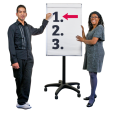 The Government should work more on some areas of disability services than others.DisagreeNeither agree nor disagreeAgree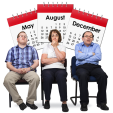 Waiting lists for disability services are a bigger problem than the quality of services.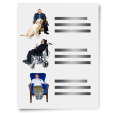 There are not enough disability services.Fixing this is more important than making services better.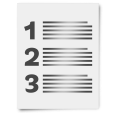 Early services for young childrenTherapy services for childrenPlease say which therapy services Therapy services for adultsPlease say which therapy servicesDay services Rehab Training  Personal AssistantsHome support or home help Respite and short breaksSupported housing or residential placesMoving people from a large care setting to a house in the community Assistive technologyGiving supports from organisations that help people with a disability